令和　　年　　月　　日　犬のおまわりさんパトロール参加同意書東松山警察署殿東松山地区防犯協会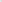 犬のおまわりさんパトロールの主旨及び目的を理解し、参加に同意いたします。※本同意書に記載された個人情報は、『犬のおまわりさんパトロール』が、東松山警察署と管内の市役所・町役場が連携して取組む、子ども等見守り活動であるという前提のもと、その範囲内において、東松山警察署と各市役所・各町役場間で共有しますので、ご了承ください。※犬のおまわりさんパトロール等に関するご質問等は、下記までご連絡ください。東松山警察署生活安全課　　近藤・髙橋・矢吹　℡：0493-25-0110 東松山地区防犯協会事務局　宍戸(東松山警察署内)ふりがな氏　名ふりがな氏　名住　所住　所電話番号　　　　自宅携帯ワンちゃんの犬種・年齢・頭数ワンちゃんの犬種・年齢・頭数